CLARITY HMIS: FEMA (NCS) HUD-CoC PROJECT INTAKE FORMUse block letters for text and bubble in the appropriate circles.Please complete a separate form for each household member. PROJECT START DATE​ ​​ ​[All Clients]	    Month                Day                           Year SOCIAL SECURITY NUMBER​ ​[All Clients]DATE OF BIRTH​ ​[All Clients] 	Month                Day                           Year GENDER​ ​[All Clients] RACE ​(Select all applicable) ​[All Clients]ETHNICITY​ ​[All Clients] VETERAN STATUS​ ​[All Adults] RELATIONSHIP TO HEAD OF HOUSEHOLD ​[All Client Households] ZIP CODE OF LAST PERMANENT ADDRESS [All Clients]WHEN CLIENT WAS ENGAGED ​[Street Outreach Only or Night by Night Emergency Shelter] IN PERMANENT HOUSING [Permanent Housing Projects, for Heads of Households]  PRIOR LIVING SITUATIONTYPE OF RESIDENCE [Head of Household and Adults]LENGTH OF STAY LESS THAN 7 NIGHTS [TH, PH]LENGTH OF STAY LESS THAN 90 DAYS [Institutional Housing Situations.]ON THE NIGHT BEFORE - DID YOU STAY - STREETS, IN EMERGENCY SHELTER, SAFE HAVEN [Head of Household and Adults] DISABLING CONDITION ​[All Clients] PHYSICAL DISABILITY ​[All Clients] DEVELOPMENTAL DISABILITY ​[All Clients]  CHRONIC HEALTH CONDITION ​[All Clients] HIV-AIDS ​[All Clients]  MENTAL HEALTH DISORDER ​[All Clients] SUBSTANCE ABUSE DISORDER ​[All Clients] DOMESTIC VIOLENCE VICTIM/SURVIVOR ​[Head of Household and Adults] MONTHLY INCOME & SOURCESINCOME FROM ANY SOURCE ​[Head of Household and Adults]  RECEIVING NON CASH BENEFITS​ ​[Head of Household and Adults] COVERED BY HEALTH INSURANCE ​[All Clients] CLIENT PERCEIVES THEIR LIFE HAS VALUE AND WORTH ​[Head of Household] CLIENT PERCEIVES THEY HAVE SUPPORT FROM OTHERS WHO WILL LISTEN TO PROBLEMS ​[Head of Household] CLIENT PERCEIVES THE HAVE A TENDENCY TO BOUNCE BACK AFTER HARD TIMES​ [Head of Household] CLIENT’S FREQUENCY OF FEELING NERVOUS, TENSE, WORRIED, FRUSTRATED, OR AFRAID [Head of Household] EDUCATION INFORMATION [All Clients 18+]LAST GRADE COMPLETED CURRENTLY ATTENDING COLLEGE/UNIVERSITYNAME OF COLLEGE/UNIVERSITYEXPECTED COMPLETION YEAR PRIMARY LANGUAGE [All Clients, optional]FEMA DATA COLLECTIONPlease upload any COVID-19 exposure/status documentation to the Program File TabADDITIONAL FEMA QuestionsHOUSING PROBLEM SOLVING Questions​​Interested in Housing Problem Solving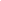    Signature of applicant stating all information is true and correct 	    Date  ­   ­   ­   ­ QUALITY OF SOCIAL SECURITYQUALITY OF SOCIAL SECURITYQUALITY OF SOCIAL SECURITYQUALITY OF SOCIAL SECURITY○Full SSN reported○Client doesn’t know○Full SSN reported○Client refused○Approximate or partial SSN reported○Data not collectedCURRENT NAME [​All Clients]CURRENT NAME [​All Clients]CURRENT NAME [​All Clients]CURRENT NAME [​All Clients]CURRENT NAME [​All Clients]CURRENT NAME [​All Clients]CURRENT NAME [​All Clients]CURRENT NAME [​All Clients]CURRENT NAME [​All Clients]CURRENT NAME [​All Clients]CURRENT NAME [​All Clients]CURRENT NAME [​All Clients]CURRENT NAME [​All Clients]CURRENT NAME [​All Clients]CURRENT NAME [​All Clients]CURRENT NAME [​All Clients]CURRENT NAME [​All Clients]CURRENT NAME [​All Clients]CURRENT NAME [​All Clients]CURRENT NAME [​All Clients]CURRENT NAME [​All Clients]CURRENT NAME [​All Clients]N/A Last  Last  ○First  First  ○Middle  Middle  ○Suffix Suffix ○QUALITY OF CURRENT NAME QUALITY OF CURRENT NAME QUALITY OF CURRENT NAME QUALITY OF CURRENT NAME QUALITY OF CURRENT NAME QUALITY OF CURRENT NAME QUALITY OF CURRENT NAME QUALITY OF CURRENT NAME QUALITY OF CURRENT NAME QUALITY OF CURRENT NAME QUALITY OF CURRENT NAME QUALITY OF CURRENT NAME QUALITY OF CURRENT NAME QUALITY OF CURRENT NAME QUALITY OF CURRENT NAME QUALITY OF CURRENT NAME QUALITY OF CURRENT NAME QUALITY OF CURRENT NAME QUALITY OF CURRENT NAME QUALITY OF CURRENT NAME QUALITY OF CURRENT NAME QUALITY OF CURRENT NAME QUALITY OF CURRENT NAME ○Full name reportedFull name reportedFull name reportedFull name reportedFull name reportedFull name reportedFull name reportedFull name reportedFull name reportedFull name reportedFull name reportedFull name reportedFull name reportedFull name reportedFull name reported○○Client doesn’t knowClient doesn’t knowClient doesn’t knowClient doesn’t knowClient doesn’t know○Partial, street name, or code name reportedPartial, street name, or code name reportedPartial, street name, or code name reportedPartial, street name, or code name reportedPartial, street name, or code name reportedPartial, street name, or code name reportedPartial, street name, or code name reportedPartial, street name, or code name reportedPartial, street name, or code name reportedPartial, street name, or code name reportedPartial, street name, or code name reportedPartial, street name, or code name reportedPartial, street name, or code name reportedPartial, street name, or code name reportedPartial, street name, or code name reported○○Client refused Client refused Client refused Client refused Client refused ○Partial, street name, or code name reportedPartial, street name, or code name reportedPartial, street name, or code name reportedPartial, street name, or code name reportedPartial, street name, or code name reportedPartial, street name, or code name reportedPartial, street name, or code name reportedPartial, street name, or code name reportedPartial, street name, or code name reportedPartial, street name, or code name reportedPartial, street name, or code name reportedPartial, street name, or code name reportedPartial, street name, or code name reportedPartial, street name, or code name reportedPartial, street name, or code name reported○○Data not collected Data not collected Data not collected Data not collected Data not collected   ­   ­  Age:QUALITY OF DATE OF BIRTHQUALITY OF DATE OF BIRTHQUALITY OF DATE OF BIRTHQUALITY OF DATE OF BIRTH○Full DOB reported○Client doesn’t know○Approximate or partial DOB reported○Client refused ○Approximate or partial DOB reported○Data not collected ○Female ○Client doesn’t know ○Male ○Client refused ○A gender other than singularly female or male (e.g., non-binary, genderfluid, agender, culturally specific gender)○Data not collected ○TransgenderTransgenderTransgender○QuestioningQuestioningQuestioning○American Indian, Alaska Native, or Indigenous○White○Asian or Asian American○Client does not know○Black, African American, or African○Client refused○Native Hawaiian or Pacific Islander○Data Not Collected○Non­Hispanic/ Non­Latin(a)(o)(x)○Client does not know○Non­Hispanic/ Non­Latin(a)(o)(x)○Client refused○Hispanic/Latin(a)(o)(x)○Data Not Collected○Hispanic/Latin(a)(o)(x)○Other○No No No No ○Client doesn’t know ○YesYesYesYes○Client refused ○YesYesYesYes○Data not collected IF “YES” TO VETERAN STATUS IF “YES” TO VETERAN STATUS IF “YES” TO VETERAN STATUS IF “YES” TO VETERAN STATUS IF “YES” TO VETERAN STATUS IF “YES” TO VETERAN STATUS IF “YES” TO VETERAN STATUS Year entered military service (year) Year entered military service (year) Year separated from military service (year) Year separated from military service (year) Theater of Operations: World War II Theater of Operations: World War II Theater of Operations: World War II Theater of Operations: World War II Theater of Operations: World War II Theater of Operations: World War II Theater of Operations: World War II ○No No No No ○Client doesn’t know ○YesYesYesYes○Client refused ○YesYesYesYes○Data not collected Theater of Operations: Korean War Theater of Operations: Korean War Theater of Operations: Korean War Theater of Operations: Korean War Theater of Operations: Korean War Theater of Operations: Korean War Theater of Operations: Korean War ○No No No No ○Client doesn’t know ○YesYesYesYes○Client refused ○YesYesYesYes○Data not collected Theater of Operations: Vietnam War Theater of Operations: Vietnam War Theater of Operations: Vietnam War Theater of Operations: Vietnam War Theater of Operations: Vietnam War Theater of Operations: Vietnam War Theater of Operations: Vietnam War ○No No No No ○Client doesn’t know ○YesYesYesYes○Client refused ○YesYesYesYes○Data not collected Theater of Operations: Persian Gulf War (Desert Storm) Theater of Operations: Persian Gulf War (Desert Storm) Theater of Operations: Persian Gulf War (Desert Storm) Theater of Operations: Persian Gulf War (Desert Storm) Theater of Operations: Persian Gulf War (Desert Storm) Theater of Operations: Persian Gulf War (Desert Storm) Theater of Operations: Persian Gulf War (Desert Storm) ○No No No No ○Client doesn’t know ○Yes Yes Yes Yes ○Client refused ○Yes Yes Yes Yes ○Data not collected Theater of Operations: Afghanistan (Operation Enduring Freedom)Theater of Operations: Afghanistan (Operation Enduring Freedom)Theater of Operations: Afghanistan (Operation Enduring Freedom)Theater of Operations: Afghanistan (Operation Enduring Freedom)Theater of Operations: Afghanistan (Operation Enduring Freedom)Theater of Operations: Afghanistan (Operation Enduring Freedom)Theater of Operations: Afghanistan (Operation Enduring Freedom)○No No No No ○Client doesn’t know ○Yes Yes Yes Yes ○Client refused ○Yes Yes Yes Yes ○Data not collected Theater of Operations: Iraq (Operation Iraqi Freedom) Theater of Operations: Iraq (Operation Iraqi Freedom) Theater of Operations: Iraq (Operation Iraqi Freedom) Theater of Operations: Iraq (Operation Iraqi Freedom) Theater of Operations: Iraq (Operation Iraqi Freedom) Theater of Operations: Iraq (Operation Iraqi Freedom) Theater of Operations: Iraq (Operation Iraqi Freedom) ○No No No No ○Client doesn’t know ○Yes Yes Yes Yes ○Client refused ○Yes Yes Yes Yes ○Data not collected Theater of Operations: Iraq (Operation New Dawn) Theater of Operations: Iraq (Operation New Dawn) Theater of Operations: Iraq (Operation New Dawn) Theater of Operations: Iraq (Operation New Dawn) Theater of Operations: Iraq (Operation New Dawn) Theater of Operations: Iraq (Operation New Dawn) Theater of Operations: Iraq (Operation New Dawn) ○No No No No ○Client doesn’t know ○Yes Yes Yes Yes ○Client refused ○Yes Yes Yes Yes ○Data not collected Theater of Operations: Other peace­keeping operations or military interventions (such as Lebanon, Panama, Somalia, Bosnia, Kosovo) Theater of Operations: Other peace­keeping operations or military interventions (such as Lebanon, Panama, Somalia, Bosnia, Kosovo) Theater of Operations: Other peace­keeping operations or military interventions (such as Lebanon, Panama, Somalia, Bosnia, Kosovo) Theater of Operations: Other peace­keeping operations or military interventions (such as Lebanon, Panama, Somalia, Bosnia, Kosovo) Theater of Operations: Other peace­keeping operations or military interventions (such as Lebanon, Panama, Somalia, Bosnia, Kosovo) Theater of Operations: Other peace­keeping operations or military interventions (such as Lebanon, Panama, Somalia, Bosnia, Kosovo) Theater of Operations: Other peace­keeping operations or military interventions (such as Lebanon, Panama, Somalia, Bosnia, Kosovo) ○No No No No ○Client doesn’t know ○Yes Yes Yes Yes ○Client refused ○Yes Yes Yes Yes ○Data not collected Branch of the Military Branch of the Military Branch of the Military Branch of the Military Branch of the Military Branch of the Military Branch of the Military ○Army Army ○Coast Guard Coast Guard Coast Guard ○Air Force Air Force Air Force Air Force ○Client doesn’t know ○Navy Navy Navy Navy ○Client refused ○Marines Marines Marines Marines ○Data not collected Discharge Status Discharge Status Discharge Status Discharge Status Discharge Status Discharge Status Discharge Status ○Honorable Honorable ○Dishonorable Dishonorable Dishonorable ○General under honorable conditions General under honorable conditions ○Uncharacterized Uncharacterized Uncharacterized ○Other than honorable conditions (OTH)Other than honorable conditions (OTH)Other than honorable conditions (OTH)Other than honorable conditions (OTH)○Client doesn’t know ○Other than honorable conditions (OTH)Other than honorable conditions (OTH)Other than honorable conditions (OTH)Other than honorable conditions (OTH)○Client refused ○Bad Conduct Bad Conduct Bad Conduct Bad Conduct ○Data not collected ○Self ○Head of household - other relation to member  ○Head of household’s child ○Head of household - other relation to member  ○Head of household’s spouse or partner ○Other: non­-relation member Date of Engagement:____/____/__________ ○No○YesYesIF “YES” TO PERMANENT HOUSINGIF “YES” TO PERMANENT HOUSINGIF “YES” TO PERMANENT HOUSINGIF “YES” TO PERMANENT HOUSINGIF “YES” TO PERMANENT HOUSINGHousing Move-In Date:Housing Move-In Date:Housing Move-In Date:____/____/__________ ____/____/__________ Monthly Rent at Move-in:Monthly Rent at Move-in:Monthly Rent at Move-in:Please note this is a conditional field and will only appear after Move-in Date has been added.○Place not meant for habitation (e.g., a vehicle, an abandoned building, bus/train/subway station/airport or anywhere outside)Place not meant for habitation (e.g., a vehicle, an abandoned building, bus/train/subway station/airport or anywhere outside)Place not meant for habitation (e.g., a vehicle, an abandoned building, bus/train/subway station/airport or anywhere outside)○Staying or living in a family member’s room, apartment or houseStaying or living in a family member’s room, apartment or houseStaying or living in a family member’s room, apartment or house○Emergency shelter, including hotel or motel paid for with emergency shelter voucher, or RHY-funded Host Home shelterEmergency shelter, including hotel or motel paid for with emergency shelter voucher, or RHY-funded Host Home shelterEmergency shelter, including hotel or motel paid for with emergency shelter voucher, or RHY-funded Host Home shelter○Rental by client, with GPD TIP housing subsidyRental by client, with GPD TIP housing subsidyRental by client, with GPD TIP housing subsidy○Safe HavenSafe HavenSafe Haven○Rental by client, with VASH housing subsidyRental by client, with VASH housing subsidyRental by client, with VASH housing subsidy○Foster care home or foster care group homeFoster care home or foster care group homeFoster care home or foster care group home○Permanent housing (other than RRH) for formerly homeless personsPermanent housing (other than RRH) for formerly homeless personsPermanent housing (other than RRH) for formerly homeless persons○Hospital or other residential non­-psychiatric medical facilityHospital or other residential non­-psychiatric medical facilityHospital or other residential non­-psychiatric medical facility○Rental by client, with RRH or equivalent subsidyRental by client, with RRH or equivalent subsidyRental by client, with RRH or equivalent subsidy○Jail, prison or juvenile detention facilityJail, prison or juvenile detention facilityJail, prison or juvenile detention facility○Rental by client, with HCV voucher (tenant or project based)Rental by client, with HCV voucher (tenant or project based)Rental by client, with HCV voucher (tenant or project based)○Long-term care facility or nursing homeLong-term care facility or nursing homeLong-term care facility or nursing home○Rental by client in a public housing unitRental by client in a public housing unitRental by client in a public housing unit○Psychiatric hospital or other psychiatric facilityPsychiatric hospital or other psychiatric facilityPsychiatric hospital or other psychiatric facility○Rental by client, no ongoing housing subsidyRental by client, no ongoing housing subsidyRental by client, no ongoing housing subsidy○Substance abuse treatment facility or detox centerSubstance abuse treatment facility or detox centerSubstance abuse treatment facility or detox center○Rental by client, with other ongoing housing subsidyRental by client, with other ongoing housing subsidyRental by client, with other ongoing housing subsidy○Residential project or halfway house with no homeless criteriaResidential project or halfway house with no homeless criteriaResidential project or halfway house with no homeless criteria○Owned by client, with ongoing housing subsidyOwned by client, with ongoing housing subsidyOwned by client, with ongoing housing subsidy○Hotel or motel paid for without emergency shelter voucherHotel or motel paid for without emergency shelter voucherHotel or motel paid for without emergency shelter voucher○Owned by client, no on­going housing subsidyOwned by client, no on­going housing subsidyOwned by client, no on­going housing subsidy○Transitional housing for homeless persons (including homeless youth)Transitional housing for homeless persons (including homeless youth)Transitional housing for homeless persons (including homeless youth)○Client doesn’t knowClient doesn’t knowClient doesn’t know○Host Home (non-crisis)Host Home (non-crisis)Host Home (non-crisis)○Client refusedClient refusedClient refused○Staying or living in a friend’s room, apartment or houseStaying or living in a friend’s room, apartment or houseStaying or living in a friend’s room, apartment or house○Data not collectedData not collectedData not collectedLENGTH OF STAY IN PRIOR LIVING SITUATIONLENGTH OF STAY IN PRIOR LIVING SITUATIONLENGTH OF STAY IN PRIOR LIVING SITUATIONLENGTH OF STAY IN PRIOR LIVING SITUATIONLENGTH OF STAY IN PRIOR LIVING SITUATIONLENGTH OF STAY IN PRIOR LIVING SITUATIONLENGTH OF STAY IN PRIOR LIVING SITUATIONLENGTH OF STAY IN PRIOR LIVING SITUATION○One night or less○One month or more, but less than 90 daysOne month or more, but less than 90 daysOne month or more, but less than 90 days○Client doesn’t know ○Two to six nights○90 days or more, but less than one year90 days or more, but less than one year90 days or more, but less than one year○Client refused ○One week or more, but less than one month○One year or longer One year or longer One year or longer ○Data not collected  ○No○ Yes○No○ Yes○ Yes○ No No NoApproximate Date Homelessness StartedApproximate Date Homelessness StartedApproximate Date Homelessness Started____/____/__________ ____/____/__________ ____/____/__________ Number of times the client has been on the streets, ES, or Safe Haven in the last 3 yearsNumber of times the client has been on the streets, ES, or Safe Haven in the last 3 yearsNumber of times the client has been on the streets, ES, or Safe Haven in the last 3 yearsNumber of times the client has been on the streets, ES, or Safe Haven in the last 3 yearsNumber of times the client has been on the streets, ES, or Safe Haven in the last 3 yearsNumber of times the client has been on the streets, ES, or Safe Haven in the last 3 years○One TimeOne TimeOne Time○Client doesn’t know○Two TimesTwo TimesTwo Times○Client refused ○Three TimesThree TimesThree Times○Data not collected ○Four or More TimesFour or More TimesFour or More TimesTotal Number of Months homeless on the streets, ES, or Safe Haven in the last 3 yearsTotal Number of Months homeless on the streets, ES, or Safe Haven in the last 3 yearsTotal Number of Months homeless on the streets, ES, or Safe Haven in the last 3 yearsTotal Number of Months homeless on the streets, ES, or Safe Haven in the last 3 yearsTotal Number of Months homeless on the streets, ES, or Safe Haven in the last 3 yearsTotal Number of Months homeless on the streets, ES, or Safe Haven in the last 3 years○One month (this time is the first month) One month (this time is the first month) One month (this time is the first month) ○Client doesn’t know ○2­-12 months (specify number of months): ________ 2­-12 months (specify number of months): ________ 2­-12 months (specify number of months): ________ ○Client refused ○More than 12 months More than 12 months More than 12 months ○Data not collected ○No ○Client doesn’t know ○Yes ○Client refused ○Yes ○Data not collected ○No No No ○ Client doesn’t know ○Yes Yes Yes ○ Client refused ○Yes Yes Yes ○ Data not collected IF “YES” TO PHYSICAL DISABILITY – SPECIFY  IF “YES” TO PHYSICAL DISABILITY – SPECIFY  IF “YES” TO PHYSICAL DISABILITY – SPECIFY  IF “YES” TO PHYSICAL DISABILITY – SPECIFY  IF “YES” TO PHYSICAL DISABILITY – SPECIFY  IF “YES” TO PHYSICAL DISABILITY – SPECIFY  Expected to be of long-continued and indefinite duration and substantially impairs ability to live independently?Expected to be of long-continued and indefinite duration and substantially impairs ability to live independently?○No ○Client doesn’t know Expected to be of long-continued and indefinite duration and substantially impairs ability to live independently?Expected to be of long-continued and indefinite duration and substantially impairs ability to live independently?○Yes ○Client refused Expected to be of long-continued and indefinite duration and substantially impairs ability to live independently?Expected to be of long-continued and indefinite duration and substantially impairs ability to live independently?○Yes ○Data not collected ○No ○ Client doesn’t know ○Yes ○ Client refused ○Yes ○ Data not collected ○No No No ○ Client doesn’t know ○Yes Yes Yes ○ Client refused ○Yes Yes Yes ○ Data not collected IF “YES” TO CHRONIC HEALTH CONDITION – SPECIFYIF “YES” TO CHRONIC HEALTH CONDITION – SPECIFYIF “YES” TO CHRONIC HEALTH CONDITION – SPECIFYIF “YES” TO CHRONIC HEALTH CONDITION – SPECIFYIF “YES” TO CHRONIC HEALTH CONDITION – SPECIFYIF “YES” TO CHRONIC HEALTH CONDITION – SPECIFYExpected to be of long-continued and indefinite duration and substantially impairs ability to live independently?Expected to be of long-continued and indefinite duration and substantially impairs ability to live independently?○No ○Client doesn’t know Expected to be of long-continued and indefinite duration and substantially impairs ability to live independently?Expected to be of long-continued and indefinite duration and substantially impairs ability to live independently?○Yes ○Client refused Expected to be of long-continued and indefinite duration and substantially impairs ability to live independently?Expected to be of long-continued and indefinite duration and substantially impairs ability to live independently?○Yes ○Data not collected ○No ○ Client doesn’t know ○Yes ○ Client refused ○Yes ○ Data not collected ○No No No ○ Client doesn’t know ○Yes Yes Yes ○ Client refused ○Yes Yes Yes ○ Data not collected IF “YES” TO MENTAL HEALTH DISORDER – SPECIFYIF “YES” TO MENTAL HEALTH DISORDER – SPECIFYIF “YES” TO MENTAL HEALTH DISORDER – SPECIFYIF “YES” TO MENTAL HEALTH DISORDER – SPECIFYIF “YES” TO MENTAL HEALTH DISORDER – SPECIFYIF “YES” TO MENTAL HEALTH DISORDER – SPECIFYExpected to be of long-continued and indefinite duration and substantially impairs ability to live independently?Expected to be of long-continued and indefinite duration and substantially impairs ability to live independently?○No ○Client doesn’t know Expected to be of long-continued and indefinite duration and substantially impairs ability to live independently?Expected to be of long-continued and indefinite duration and substantially impairs ability to live independently?○Yes ○Client refused Expected to be of long-continued and indefinite duration and substantially impairs ability to live independently?Expected to be of long-continued and indefinite duration and substantially impairs ability to live independently?○Yes ○Data not collected ○No ○ Both alcohol and drug us disorder  Both alcohol and drug us disorder  Both alcohol and drug us disorder ○Alcohol use disorder○ Client doesn’t know  Client doesn’t know  Client doesn’t know ○Alcohol use disorder○ Client refused  Client refused  Client refused ○Drug use disorder○ Data not collected  Data not collected  Data not collected IF “ALCOHOL USE DISORDER” “DRUG USE DISORDER” OR “BOTH ALCOHOL AND DRUG USE DISORDER” – SPECIFY IF “ALCOHOL USE DISORDER” “DRUG USE DISORDER” OR “BOTH ALCOHOL AND DRUG USE DISORDER” – SPECIFY IF “ALCOHOL USE DISORDER” “DRUG USE DISORDER” OR “BOTH ALCOHOL AND DRUG USE DISORDER” – SPECIFY IF “ALCOHOL USE DISORDER” “DRUG USE DISORDER” OR “BOTH ALCOHOL AND DRUG USE DISORDER” – SPECIFY IF “ALCOHOL USE DISORDER” “DRUG USE DISORDER” OR “BOTH ALCOHOL AND DRUG USE DISORDER” – SPECIFY IF “ALCOHOL USE DISORDER” “DRUG USE DISORDER” OR “BOTH ALCOHOL AND DRUG USE DISORDER” – SPECIFY Expected to be of long-continued and indefinite duration and substantially impairs ability to live independently? Expected to be of long-continued and indefinite duration and substantially impairs ability to live independently? ○No ○Client doesn’t know Expected to be of long-continued and indefinite duration and substantially impairs ability to live independently? Expected to be of long-continued and indefinite duration and substantially impairs ability to live independently? ○Yes ○Client refused Expected to be of long-continued and indefinite duration and substantially impairs ability to live independently? Expected to be of long-continued and indefinite duration and substantially impairs ability to live independently? ○Yes ○Data not collected ○No No No ○ Client doesn’t know ○Yes Yes Yes ○ Client refused ○Yes Yes Yes ○ Data not collected IF “YES” TO DOMESTIC VIOLENCE IF “YES” TO DOMESTIC VIOLENCE IF “YES” TO DOMESTIC VIOLENCE IF “YES” TO DOMESTIC VIOLENCE IF “YES” TO DOMESTIC VIOLENCE IF “YES” TO DOMESTIC VIOLENCE WHEN EXPERIENCE OCCURRED WHEN EXPERIENCE OCCURRED WHEN EXPERIENCE OCCURRED WHEN EXPERIENCE OCCURRED WHEN EXPERIENCE OCCURRED WHEN EXPERIENCE OCCURRED ○Within the past three months ○One year ago or more One year ago or more One year ago or more ○Three to six months ago (excluding six months exactly) ○Client doesn’t know Client doesn’t know Client doesn’t know ○Three to six months ago (excluding six months exactly) ○Client refused Client refused Client refused ○Six months to one year ago (excluding one year exactly) ○Data not collected Data not collected Data not collected Are you currently fleeing? Are you currently fleeing? ○No ○Client doesn’t know Are you currently fleeing? Are you currently fleeing? ○Yes ○Client refused Are you currently fleeing? Are you currently fleeing? ○Yes ○Data not collected ○No No No No No ○○Client doesn’t know Client doesn’t know ○Yes Yes Yes Yes Yes ○○Client refused Client refused ○Yes Yes Yes Yes Yes ○○Data not collected Data not collected IF “YES” TO INCOME FROM ANY SOURCE – INDICATE ALL SOURCES THAT APPLY  IF “YES” TO INCOME FROM ANY SOURCE – INDICATE ALL SOURCES THAT APPLY  IF “YES” TO INCOME FROM ANY SOURCE – INDICATE ALL SOURCES THAT APPLY  IF “YES” TO INCOME FROM ANY SOURCE – INDICATE ALL SOURCES THAT APPLY  IF “YES” TO INCOME FROM ANY SOURCE – INDICATE ALL SOURCES THAT APPLY  IF “YES” TO INCOME FROM ANY SOURCE – INDICATE ALL SOURCES THAT APPLY  IF “YES” TO INCOME FROM ANY SOURCE – INDICATE ALL SOURCES THAT APPLY  IF “YES” TO INCOME FROM ANY SOURCE – INDICATE ALL SOURCES THAT APPLY  IF “YES” TO INCOME FROM ANY SOURCE – INDICATE ALL SOURCES THAT APPLY  IF “YES” TO INCOME FROM ANY SOURCE – INDICATE ALL SOURCES THAT APPLY  Income SourceIncome SourceIncome SourceAmountIncome SourceIncome SourceIncome SourceIncome SourceIncome SourceAmount○Alimony and Other Spousal  SupportAlimony and Other Spousal  Support○Child supportChild supportChild supportChild support○Pension or Retirement income from former jobPension or Retirement income from former job○Earned IncomeEarned IncomeEarned IncomeEarned Income○Retirement Income from Social  Security Retirement Income from Social  Security ○General Assistance (GA)General Assistance (GA)General Assistance (GA)General Assistance (GA)○Social Security Disability Insurance (SSDI) Social Security Disability Insurance (SSDI) ○  Private Disability Insurance  Private Disability Insurance  Private Disability Insurance  Private Disability Insurance○Supplemental Security  Income (SSI)Supplemental Security  Income (SSI)○Unemployment InsuranceUnemployment InsuranceUnemployment InsuranceUnemployment Insurance○  TANF (Temporary Assist for Needy Families)  TANF (Temporary Assist for Needy Families)○Worker’s CompensationWorker’s CompensationWorker’s CompensationWorker’s Compensation○VA Service Connected Disability Compensation VA Service Connected Disability Compensation ○Other source Other source Other source Other source ○VA Non­-Service Connected Disability Pension VA Non­-Service Connected Disability Pension Specify Other” Specify Other” Specify Other” Total monthly amount: Total monthly amount: ○No No No ○Client doesn’t know ○Yes Yes Yes ○Client refused ○Yes Yes Yes ○Data not collected IF “YES” TO NON­CASH BENEFITS – INDICATE ALL SOURCES THAT APPLY IF “YES” TO NON­CASH BENEFITS – INDICATE ALL SOURCES THAT APPLY IF “YES” TO NON­CASH BENEFITS – INDICATE ALL SOURCES THAT APPLY IF “YES” TO NON­CASH BENEFITS – INDICATE ALL SOURCES THAT APPLY IF “YES” TO NON­CASH BENEFITS – INDICATE ALL SOURCES THAT APPLY IF “YES” TO NON­CASH BENEFITS – INDICATE ALL SOURCES THAT APPLY ○Supplemental Nutrition Assistance Program (SNAP)○TANF Childcare ServicesTANF Childcare ServicesTANF Childcare Services○Special Supplemental Nutrition Program for Women, Infants, and Children (WIC)○TANF Transportation Services TANF Transportation Services TANF Transportation Services ○Other (Specify): ○Other TANF-funded servicesOther TANF-funded servicesOther TANF-funded services○No No No ○Client doesn’t know ○Yes Yes Yes ○Client refused ○Yes Yes Yes ○Data not collected IF “YES” TO HEALTH INSURANCE ­ HEALTH INSURANCE COVERAGE DETAILS IF “YES” TO HEALTH INSURANCE ­ HEALTH INSURANCE COVERAGE DETAILS IF “YES” TO HEALTH INSURANCE ­ HEALTH INSURANCE COVERAGE DETAILS IF “YES” TO HEALTH INSURANCE ­ HEALTH INSURANCE COVERAGE DETAILS IF “YES” TO HEALTH INSURANCE ­ HEALTH INSURANCE COVERAGE DETAILS IF “YES” TO HEALTH INSURANCE ­ HEALTH INSURANCE COVERAGE DETAILS ○MEDICAID ○Employer Provided Health InsuranceEmployer Provided Health InsuranceEmployer Provided Health Insurance○MEDICARE ○Insurance Obtained through COBRA Insurance Obtained through COBRA Insurance Obtained through COBRA ○State Children’s Health Insurance (SCHIP) ○Private Pay Health Insurance Private Pay Health Insurance Private Pay Health Insurance ○Veteran’s Administration (VA) Medical Services○State Health Insurance for Adults State Health Insurance for Adults State Health Insurance for Adults ○Other (specify):○Indian Health Services ProgramIndian Health Services ProgramIndian Health Services Program○Strongly disagree○Strongly agreeStrongly agreeStrongly agree○Somewhat disagree○Client doesn’t know Client doesn’t know Client doesn’t know ○Neither agree nor disagree○Client refusedClient refusedClient refused○Somewhat agree○Data not collectedData not collectedData not collected○Strongly disagree○Strongly agreeStrongly agreeStrongly agree○Somewhat disagree○Client doesn’t know Client doesn’t know Client doesn’t know ○Neither agree nor disagree○Client refusedClient refusedClient refused○Somewhat agree○Data not collectedData not collectedData not collected○Strongly disagree○Strongly agreeStrongly agreeStrongly agree○Somewhat disagree○Client doesn’t know Client doesn’t know Client doesn’t know ○Neither agree nor disagree○Client refusedClient refusedClient refused○Somewhat agree○Data not collectedData not collectedData not collected○Not at all○At least every dayAt least every dayAt least every day○Once a month○Client doesn’t know Client doesn’t know Client doesn’t know ○Several times a month○Client refusedClient refusedClient refused○Several times a week○Data not collectedData not collectedData not collected○Less than Grade 5○Associate’s degree○Grades 5-6○Bachelor’s degree○Grades 7-8○Graduate degree○Grades 9-11○Vocational certification○Grade 12 / High school diploma○Client doesn’t know○School program does not have grade levels○Client refused○GED○Data not collected○Some College○Not Currently Attending○Academically Disqualified○Attending Full Time○Client doesn’t know○Attending Part Time○Client refused○De Anza College○West Valley College○Evergreen Valley College○Other Bay Area College/University○Foothill College○Other CA College/University○Gavilan College○Other College/University○Mission College○Other Vocational Program○San Jose City College○Client doesn't know○San Jose State University○Client refused○Santa Clara University○Data not collected○Stanford University  ­   ­ ○English ○Mandarin ○Spanish ○Tagalog ○Vietnamese○Other○Vietnamese○Unknown COVID-19 Screening Results for Qualifying Household Member: (Record the results of the COVID-19 screening for qualifying household member)COVID-19 Screening Results for Qualifying Household Member: (Record the results of the COVID-19 screening for qualifying household member)○Asymptomatic Low Risk○Asymptomatic High Risk (are over 65 or have underlying medical conditions as defined by CDC for COVID-19)○COVID-19 Exposed (as documented by a healthcare professional)○COVID-19 Positive Do you have the ability to self-isolate or quarantine without assistance? (Indicate whether or not the household has the ability to quarantine without non-congregate shelter) ○Yes○NoUnit Type: (Indicate the type of non-congregate shelter the household will be housed in)Unit Type: (Indicate the type of non-congregate shelter the household will be housed in)○Hotel/Motel○Shelter ○Apartment ○Trailer Last or Current Permanent Address: Address Data Quality: (Enter the data quality of the address prior to entry)Last or Current Permanent Address: Address Data Quality: (Enter the data quality of the address prior to entry)Last or Current Permanent Address: Address Data Quality: (Enter the data quality of the address prior to entry)Last or Current Permanent Address: Address Data Quality: (Enter the data quality of the address prior to entry)Last or Current Permanent Address: Address Data Quality: (Enter the data quality of the address prior to entry)Last or Current Permanent Address: Address Data Quality: (Enter the data quality of the address prior to entry)○Full address reportedFull address reportedFull address reportedFull address reportedFull address reported○Incomplete or estimated address reported Incomplete or estimated address reported Incomplete or estimated address reported Incomplete or estimated address reported Incomplete or estimated address reported ○Client Doesn’t KnowClient Doesn’t KnowClient Doesn’t KnowClient Doesn’t KnowClient Doesn’t Know○Client RefusedClient RefusedClient RefusedClient RefusedClient Refused○Data not collectedData not collectedData not collectedData not collectedData not collectedStreet Address: Street Address: Street Address: City:State:State:Zip Code:Has Cell Phone: Has Cell Phone: (__ ___ ___) ___ ___ ___ - ___ ___ ___ ___○YesYes○Client doesn’t knowClient doesn’t know○Client refusedClient refused○Data not collectedData not collectedHas Email Address: Has Email Address: Has Email Address: Has Email Address: Has Email Address: Has Email Address: Has Email Address: ○YesYes○○Client refusedClient refused○Client doesn’t knowClient doesn’t know○○Data not collectedData not collectedPets in Household: (Indicate if there are any pets, including service animals, that will need to enter the non- congregate shelter with the household)Pets in Household: (Indicate if there are any pets, including service animals, that will need to enter the non- congregate shelter with the household)Pets in Household: (Indicate if there are any pets, including service animals, that will need to enter the non- congregate shelter with the household)Pets in Household: (Indicate if there are any pets, including service animals, that will need to enter the non- congregate shelter with the household)Pets in Household: (Indicate if there are any pets, including service animals, that will need to enter the non- congregate shelter with the household)○NoNo○Yes○Client doesn’t knowClient doesn’t know○Client refused○Data not collectedData not collectedData not collectedData not collectedService Animal in Household: (Indicate if there are any service animals[(not including pets that are not service animals] that will need to enter the non-congregate shelter with the household)Service Animal in Household: (Indicate if there are any service animals[(not including pets that are not service animals] that will need to enter the non-congregate shelter with the household)Service Animal in Household: (Indicate if there are any service animals[(not including pets that are not service animals] that will need to enter the non-congregate shelter with the household)Service Animal in Household: (Indicate if there are any service animals[(not including pets that are not service animals] that will need to enter the non-congregate shelter with the household)Service Animal in Household: (Indicate if there are any service animals[(not including pets that are not service animals] that will need to enter the non-congregate shelter with the household)○ No○○ Yes○ Client doesn’t know○○ Client Refused○ Data not collected Data not collected Data not collected Data not collectedAccess/Functional Needs Identified: (Access and functional needs (AFN) refers to individuals who are or have: Physical, developmental or intellectual disabilities/chronic conditions or injuries/limited English proficiency/older adults/ children/low income/homeless and/or transportation disadvantaged/pregnant women)Access/Functional Needs Identified: (Access and functional needs (AFN) refers to individuals who are or have: Physical, developmental or intellectual disabilities/chronic conditions or injuries/limited English proficiency/older adults/ children/low income/homeless and/or transportation disadvantaged/pregnant women)Access/Functional Needs Identified: (Access and functional needs (AFN) refers to individuals who are or have: Physical, developmental or intellectual disabilities/chronic conditions or injuries/limited English proficiency/older adults/ children/low income/homeless and/or transportation disadvantaged/pregnant women)Access/Functional Needs Identified: (Access and functional needs (AFN) refers to individuals who are or have: Physical, developmental or intellectual disabilities/chronic conditions or injuries/limited English proficiency/older adults/ children/low income/homeless and/or transportation disadvantaged/pregnant women)○No○Yes○Client doesn’t know○Client refused○Data not collectedData not collectedData not collected○No○Yes○Client doesn’t know○Client refused○Data not collectedData not collectedData not collected